S1 Figure Interactions between clinical characteristics and hazards of stroke or MI 90 days onwards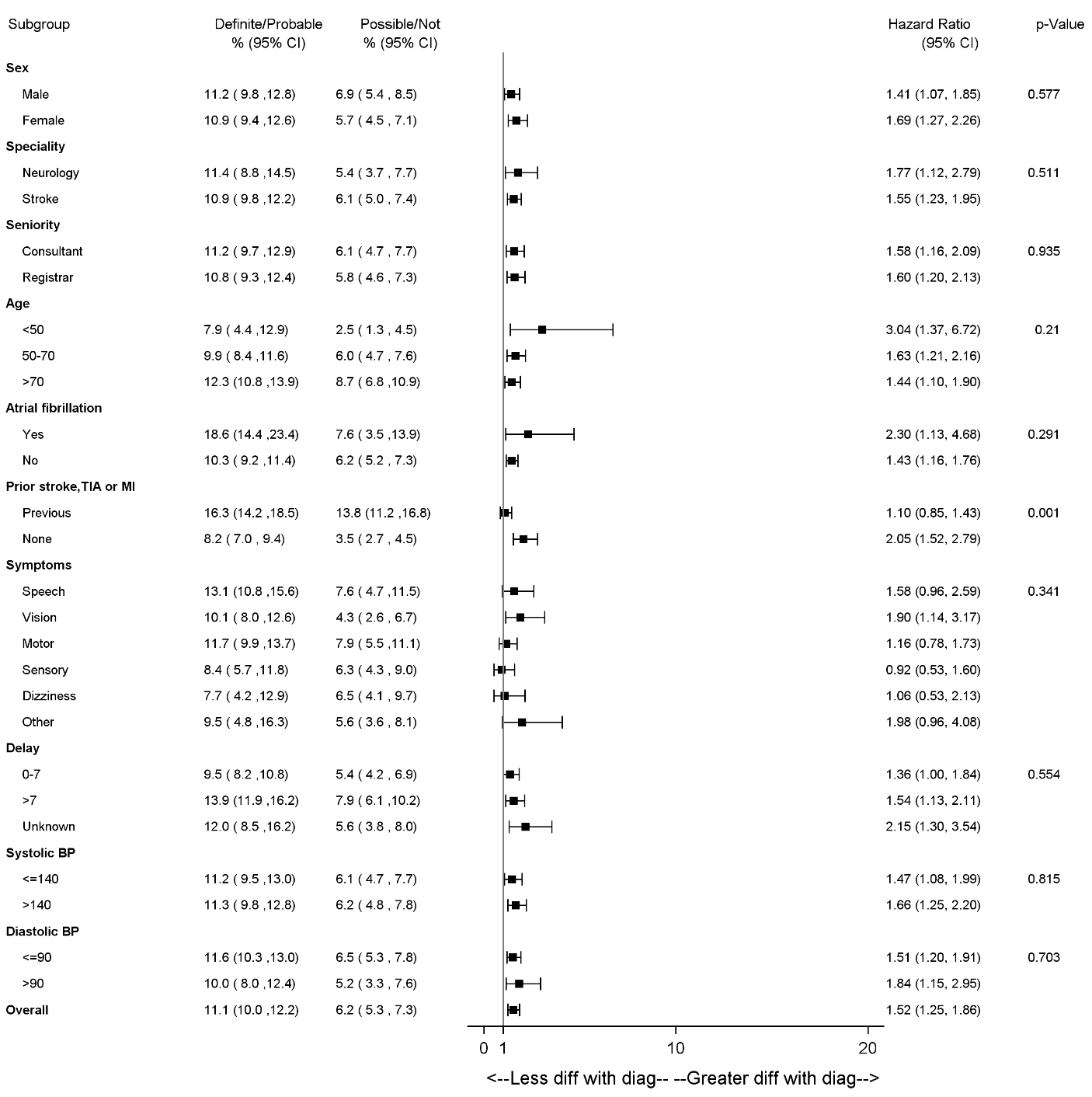 